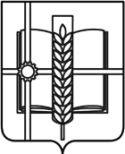 РОССИЙСКАЯ ФЕДЕРАЦИЯРОСТОВСКАЯ ОБЛАСТЬЗЕРНОГРАДСКИЙ РАЙОНМУНИЦИПАЛЬНОЕ ОБРАЗОВАНИЕ«Зерноградское городское поселение»АДМИНИСТРАЦИЯ ЗЕРНОГРАДСКОГО ГОРОДСКОГО ПОСЕЛЕНИЯРАСПОРЯЖЕНИЕот 19.03.2024  № 32 г. ЗерноградО внесении изменений в распоряжение Администрации Зерноградского городского поселения от 22.02.2022 № 46 «Об организации проведения в Администрации Зерноградского городского поселения конкурсов на замещение вакантной должности муниципальной службы и на включение в кадровый резерв»В связи с кадровыми изменениями в Администрации Зерноградского городского поселения:1. Внести в распоряжение Администрации Зерноградского городского поселения от 22.02.2022 № 46 «Об организации проведения в Администрации Зерноградского городского поселения конкурсов на замещение вакантной должности муниципальной службы и на включение в кадровый резерв» (далее-Распоряжение) изменения:1.1. приложение № 2 к Распоряжению изложить в новой редакции согласно приложению к настоящему распоряжению.2. Опубликовать настоящее распоряжение в печатном средстве массовой информации Зерноградского городского поселения «Зерноград официальный» и разместить на официальном сайте Администрации Зерноградского городского поселения в информационно-телекоммуникационной сети «Интернет».3. Распоряжение вступает в силу со дня его официального опубликования.4. Распоряжение Администрации Зерноградского городского поселения от 26.12.2023 № 73 «О внесении изменений в распоряжение Администрации Зерноградского городского поселения от 22.02.2022 № 46 «Об организации проведения в Администрации Зерноградского городского поселения конкурсов на замещение вакантной должности муниципальной службы и на включение в кадровый резерв» считать утратившим силу.Глава Администрации Зерноградского  городского поселения		                                                              И. В. Полищук	Приложение к распоряжению АдминистрацииЗерноградское городское поселение»от 19.03.2024 № 32СОСТАВконкурсной комиссии по проведению конкурса на замещение вакантной должности муниципальной службы в Администрации Зерноградского городского поселения и конкурса на включение в кадровый резерв Администрации Зерноградского городского поселенияЧлены комиссии:Главный специалист                                                                         Е. Н. ЕфремоваПолищук Ирина Владимировнаглава Администрации Зерноградского городского поселения,     председатель комиссииМалышева Виолетта Олеговназаместитель главы Администрации, заместитель председателя комиссииЕфремова ЕленаНиколаевнаглавный специалист,    секретарь комиссииЧеботарева Анна Ивановнаглавный бухгалтер Николенко Оксана Ивановназаведующий финансово-экономическим сектором Оганесян Карен Суриковичисполняющий обязанности директора муниципального казенного учреждения Зерноградского городского поселения «Управление жилищно-коммунального хозяйства, архитектуры, имущественных отношений, гражданской обороны и чрезвычайных ситуаций» - независимый экспертАгаркова Галина Эдуардовнаглавный бухгалтер муниципального бюджетного учреждения культуры Зерноградского городского поселения «Центральная городская библиотека имени А. Гайдара» - независимый эксперт